Lien Release Letter from Bank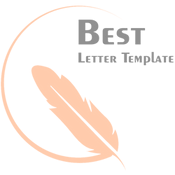 Ashley MartinManager at Standard Chartered Bank AR, Texas 986542December 15, 2019To, Mia KiaraDear, Miss Mia we would like to inform you that the authorities of the bank management have decided to remove the lien from your real estate property. It's the followed-up action from the bank as you have paid the outstanding amount of the loan along with the due interest. You would be pleased to know that you can take possession of your real estate property by visiting the bank. All the further details of this lien removal letter are mentioned in the letter itself.Thanks & regards Ashley Martin